Fund for bilateral relations - Measure B: Creating / maintaining bilateral relations and exchange of experiencePayment requestI, the undersigned, as legal representative of <name of the organisation> hereby request reimbursement of the eligible expenses incurred during the execution of the Grant contract nr. <contract number and date> concluded in order to carry out the partnership action <title of the partnership action>.The requested amount is <amount> LEI/EUR.I attach the following supporting documents:final report; supporting documents as proof of expenditure (receipts, invoices, boarding passes, contracts etc);materials produced during the partnership action (ex. published materials, articles, pictures, studies etc - if applicable);financial identification form.I, the undersigned, as legal representative of <name of the organisation>, being aware that false statements made in declaration are punished by the penal law, hereby certify that the information contained in this payment request is true, complete and accurate and can be proved by official documents which can be made ​​available to the Project Management Unit.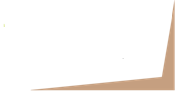 Name and surname of the legal representative:Position:  Signature (stamp) of the legal representative: Date and place:No.Type of expenseContract3(number/date)Invoice(number/date)ProvidernameTotal ValueLei/EurRequested ValueLei/Eur2Receipt3(number/date)Payment order (number/date)Bank statement3(number/date)1.2.3.4.5....TOTALTOTALTOTALTOTALTOTALRequested Value (Lei/Eur2)Subtotal transport and subsistence expensesSubtotal feesSubtotal other expensesTOTALName and surname of the legal representative:Position:  Signature(stamp) of the legal representative: Date and place: